La figura del héroe medieval:Durante esta época, el héroe épico pierde las características semidivinas de los héroes de la Antigüedad; los héroes medievales son seres humanos, aunque conserven sus características legendarias e incluyan elementos fantásticos. Los héroes de la nueva epopeya tuvieron una existencia real, histórica, con hazañas que los engrandecieron. La intervención de los dioses desaparece y el héroe épico mantiene su nobleza y su decisión frente a los problemas de la vida, luchando por vencer y demostrar su heroísmo.La aparición del héroe se relaciona con la concepción medieval que consideraba a la vida como una misión, un ideal cristiano cuyo móvil principal era la reconquista y la cristianización de los territorios perdidos. Estos héroes eran ejemplares para la sociedad y la literatura; el recrear sus vidas tenía una finalidad didáctica.Los caballeros debían atenerse a una serie de normas de cumplimiento básico para su correcto ejercicio.Poema de Mio CidEl Cantar de Mio Cid o tambien conocido como Poema de Mio Cid, es el cantar de gesta más importante de la épica hispánica y unos de los más destacados representantes del género. Se suele considerar de finales del siglo XII o principios del siglo XIII, aunque algunos estudiosos, como Menéndez Pidal, lo hayan supuesto medio siglo más viejo. Las discusiones sobre la fecha se deben a que la copia única que lo ha conservado es un manuscrito de hacia 1307, que no puede ser su primera versión.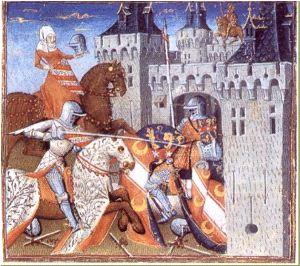 El Cantar de Mio Cid narra varios episodios de la vida de Rodrigo Diaz de Vivar ocurridos hacia 1043 y 1099, relacionados con el rey Alfonso VI de Castilla: el destierro, la conquista de Valencia, etc. El autor, o autores, del Cantar procura, o procuran, exponer, sobre todo, la integridad moral del protagonista, gracias a la cual se hace acreedor de todos los bienes.Como obra literaria tiene el Poema un gran valor, pues si no abundan las imágenes poéticas ni los conceptos brillantes, hay refranes, sentencias y proverbios, dichos agudos y expresiones graficas que, engarzadas con la naturalidad y la sencillez del estilo, hace que la pintura de la época resulte más real y vigorosa.Tradicionalmente, se han distinguido tres partes en el Cantar: Cantar del Destierro, Cantar de las bodas y Cantar de la afrenta de Corpes.Cantar I.  Cantar del Destierro:El Cid sale de Vivar, dejando sus palacios desiertos y llega a Burgos, donde nadie se atreve a darle asilo por temor a las represalias del rey. Una niña de nueve años le ruega que no intente la ayuda por la fuerza para no perjudicar a los moradores de la posada. En la ciudad se aprovecha de la avaricia de unos judíos. El Cid se dirige al monasterio de San Pedro de Cardeña, para despedirse de su esposa, doña Jimena, y de sus dos hijas, a las que deja confiadas al abad de dicho monasterio. Entra luego en tierra de moros, asalta la villa de Castejón y vence a los moros en varias ocasiones, recogiendo un rico botín del que envía parte al rey ; continúa sus correrías y derrota y prende al conde Barcelona, liberándole poco después .Cantar II.  Cantar de las Bodas:Refiere fundamentalmente la conquista de Valencia. El Cid vence al rey moro de Sevilla y envía un nuevo presente al rey Alfonso VI, lo que permite el reencuentro del Cid con su familia. Poco después la ciudad es sitiada por el rey moro de Marruecos; el Cid le derrota y envía un tercer presente al rey Alfonso. Los infantes de Carrión solicitan al rey de Castilla las hijas del Cid en matrimonio y el rey y señor del Cid interviene para lograr el consentimiento de aquel y lo perdona solemnemente. Con los preparativos termina el Cantar.Cantar III. La afrenta de Corpes:Los infantes de Carrión quedan en ridículo ante los cortesanos del Cid por su cobardía en el campo de batalla y por el pánico que demuestran a la vista de un león escapado. deciden entonces vengar las burlas de que han sido objeto, para ello parten de Valencia con sus mujeres y, al llegar al robledal de Corpes las abandonan, después de azotarlas bárbaramente. El Cid pide justicia al rey. Convocadas las cortes en Toledo, los guerreros del Campeador desafían y vencen a los infantes, que son declarados traidores. El Poema con las nuevas bodas de las hijas del Cid, doña Elvira y doña Sol, con los infantes de Navarra y Aragón.Guía de preguntas:Luego de leer “El Poema de Mio Cid”, responde:¿Por qué Rodrigo Diaz de Vivar es desterrado por el rey Alfonso?¿Qué aspecto del castigo pone aún más de manifiesto la ingratitud y la crueldad del rey?¿Qué estrategia elige para obtener el perdón del rey y recuperar su honra?¿Denominarías héroe a Rodrigo Diaz de Vivar? ¿Por qué?¿Qué características de la Edad Media podés encontrar en el relato? Citá algunas partes para ejemplificar tu respuesta.Actividades:Determinen si las siguientes afirmaciones son correctas o incorrectas.Corrijan las incorrectas.a) El Cid es desterrado por el rey Sancho.b) El engaño a los prestamistas es urdido por Martín Antolinez.c) La esposa y las hijas de Rodrigo Díaz lo acompañan en suscampañas.d) El sobrino del Cid es un muchacho cobarde que se escondepara no luchar contra los moros.e) Para derrotar a los valencianos, el Cid convoca a vasallos detoda España.f) Los primeros esposos de doña Elvira y de doña Sol adorana las muchachas y respetan al Cid.